Календарно-тематическое планированиеуроков  литературы в 8  классена 2017-2018 учебный годпо учебнику под редакцией В.Я. Коровиной, М. Просвещение 2014 год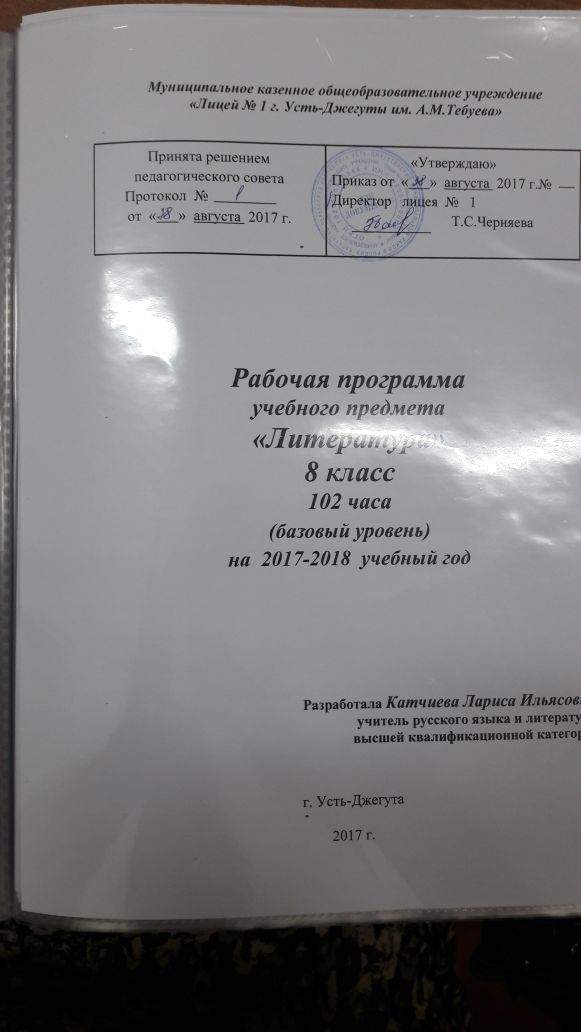 Пояснительная записка   		Рабочая программа по литературе для 8 класса составлена на основе Федерального государственного образовательного стандарта основного общего образования (ФГОС: основное общее образование // ФГОС. М.: «Просвещение», 2010 г.), примерной программы «Литература» - предметная линия под редакцией В.Я. Коровиной, 5-9 классы, М. Просвещение 2014 г. и учебного плана МКОУ «Лицей № 1 г. Усть-Джегуты им. А.М.Тебуева». В рабочей программе учтены основные положения Программы развития и формирования универсальных учебных действий для общего образования. Программа детализирует и раскрывает содержание стандарта, определяет общую стратегию обучения, воспитания и развития учащихся средствами учебного предмета в соответствии с целями изучения литературы, которые определены стандартом.		Цель изучения литературы в школе:приобщение учащихся к искусству слова, богатству русской классической и зарубежной литературы. Основа литературного образования — чтение  и изучение художественных произведений, знакомство с биографическими сведениями писателей и историко-культурными фактами, необходимыми для понимания произведений, воспитание духовно-развитой личности, осознающей свою принадлежность к родной культуре, обладающей гуманистическим мировоззрением, общероссийским гражданским сознанием, чувством патриотизма; воспитание любви к русской литературе и культуре, уважения к литературам и культурам других народов; обогащение духовного мира школьников, их жизненного и эстетического опыта; развитие познавательных интересов, интеллектуальных и творческих способностей, устной и письменной речи учащихся; формирование читательской культуры, представления о специфике литературы в ряду других искусств, потребности в самостоятельном чтении художественной литературы, эстетического вкуса на основе освоения художественных текстов; освоение знаний о русской литературе, ее духовно-нравственном и эстетическом значении; о выдающихся произведениях русских писателей, их жизни и творчестве, об отдельных произведениях зарубежной классики;овладение умениями творческого чтения и анализа художественных произведений с привлечением необходимых сведений по теории и истории литературы; умением выявлять в них конкретно-историческое и общечеловеческое содержание, правильно пользоваться русским языком.	На основании требований государственного образовательного стандарта в содержании рабочей программы предполагается реализовать актуальные в настоящее время компетентностный, личностно-ориентированный, деятельный подходы, которые определяют задачи обучения:-формирование способности понимать и эстетически воспринимать произведения русской и зарубежной литературы;-обогащение духовного мира учащихся путём приобщения их к нравственным ценностям и художественному многообразию литературы;-развитие и совершенствование устной и письменной речи учащихся.           Общая характеристика учебного предметаКурс литературы обращается к художественным произведениям, которые давно и всенародно признаны классическими с точки зрения их художественного качества, выражают жизненную правду, общегуманистические идеалы, воспитывающие высокие нравственные чувства. Содержание концентрично, изучение литературы в 8 классе относится ко второй возрастной группе (7-8 кл.) первого концентрата, где уделяется внимание не только чтению вслух, но и углублению толкования художественных произведений. Ведущая проблема  - взаимосвязь литературы и истории.Место учебного предмета в плане МКОУ «Лицей №1г. Усть-Джегуты им.А.М.Тебуева»Рабочая программа в соответствии с программой литературного образования рассчитана  на 68 часов (из расчёта 2 урока в неделю). Данный вариант программы обеспечен учебником-хрестоматией для общеобразовательных школ: «Литература 8 класс» в 2-частях. Москва: Просвещение, 2014 г. Авторы Коровина В. Я., Журавлёв В. П., Коровин В. И.  В рабочей программе отведены часы на проведение уроков внеклассного чтения, которые позволяют расширить круг знакомства с произведениями того или иного автора, и на проведение уроков развития речи, где идёт обучение рецензированию отдельных сцен и целых литературных произведений, написанию сочинений, развивающим устную и письменную речь учащихся. 	Для реализации учебного курса используются разные формы уроков: беседа, лекция, практикум, развитие речи, внеклассное чтение, комбинированные уроки, уроки- викторины, уроки-путешествия. Предусмотрены такие виды и формы промежуточного и итогового контроля:- выразительное чтение наизусть;- развёрнутый ответ на проблемный вопрос;- сочинение;- тестирование.	Содержание программы формы и методы работы направлены на соответствие требований к учащимся, предъявляемых на ГИА и ЕГЭ.Планируемые результаты изучения курса «Литература. 8 класс»Личностные, метапредметные и предметные результаты освоения учебного предмета «Литература»Личностными результатами выпускников основной школы, формируемыми при изучении предмета «Литература», являются:• Совершенствовать духовно-нравственных качеств личности, воспитание чувства любви к многонациональному Отечеству, уважительного отношения к русской литературе, к культурам других народов; • использование для решения познавательных и коммуникативных задач различных источников информации (словари, энциклопедии, интернет-ресурсы и др.).Метапредметные результаты изучения предмета «Литература» в основной школе проявляются в:• умении понимать проблему, выдвигать гипотезу, структурировать материал, подбирать аргументы для подтверждения собственной позиции, выделять причинно-следственные связи в устных и письменных высказываниях, формулировать выводы; • умении самостоятельно организовывать собственную деятельность, оценивать ее, определять сферу своих интересов;• умении работать с разными источниками информации, находить ее, анализировать, использовать в самостоятельной деятельности. Предметные результаты выпускников основной школы состоят в следующем:1) в познавательной сфере:• понимание ключевых проблем изученных произведений русского фольклора и фольклора других народов, древнерусской литературы, литературы XVIII в., русских писателей XIX—XX вв., литературы народов России и зарубежной литературы; • понимание связи литературных произведений с эпохой их написания, выявление заложенных в них вневременных, непреходящих нравственных ценностей и их современного звучания;• умение анализировать литературное произведение: определять его принадлежность к одному из литературных родов и жанров; понимать и формулировать тему, идею, нравственный пафос литературного произведения, характеризовать его героев, сопоставлять героев одного или нескольких произведений; • определение в произведении элементов сюжета, композиции, изобразительно-выразительных средств языка, понимание их роли в раскрытии идейно-художественного содержания произведения (элементы филологического анализа);• владение элементарной литературоведческой терминологией при анализе литературного произведения;2) в ценностно-ориентационной сфере:• приобщение к духовно-нравственным ценностям русской литературы и культуры, сопоставление их с духовно-нравственными ценностями других народов;• формулирование собственного отношения к произведениям русской литературы, их оценка; • собственная интерпретация (в отдельных случаях) изученных литературных произведений;• понимание авторской позиции и свое отношение к ней;3) в коммуникативной сфере:• восприятие на слух литературных произведений разных жанров, осмысленное чтение и адекватное восприятие; • умение пересказывать прозаические произведения или их отрывки с использованием образных средств русского языка и цитат из текста; отвечать на вопросы по прослушанному или прочитанному тексту; создавать устные монологические высказывания разного типа; уметь вести диалог;• написание изложений и сочинений на темы, связанные с тематикой, проблематикой изученных произведений, классные и домашние творческие работы, рефераты на литературные и общекультурные темы;4) в эстетической сфере:• понимание образной природы литературы как явления словесного искусства; эстетическое восприятие произведений литературы; формирование эстетического вкуса;• понимание русского слова в его эстетической функции, роли изобразительно-выразительных языковых средств в создании художественных образов литературных произведений.  Содержание дисциплины	   Цели литературного образования определяет характер конкретных задач, стоящих перед учащимися на уроках литературы:   - сформировать представление о художественной литературе как искусстве слова;   - освоить теоретические понятия, которые способствуют более глубокому постижению конкретных художественных произведений;   - воспитать культуру чтения, сформировать потребность в чтении;   - использовать изучение литературы для повышения речевой культуры, совершенствования собственной устной и письменной речи.   Изучение литературы в 8-ом классе – это второй этап освоения материалов литературного образования. Модель структуры курса в 8-ом классе – литературный процесс в его последовательности от древности до наших дней.   Большое внимание в программе уделяется изучению литературы XX века, так как необходимо показать роль литературы этого периода в истории культуры и литературы и полностью использовать силу её воздействия на читателя. Особое внимание уделяется проблеме рода и жанров, их многообразию и развитию.Тематическое планирование по дисциплине «Литература»СОДЕРЖАНИЕ ТЕМ УЧЕБНОГО КУРСАВведение Русская литература и история. Интерес русских писателей к историческому прошлому своего народа. Историзм творчества классиков русской литературы.УСТНОЕ НАРОДНОЕ ТВОРЧЕСТВО В мире русской народной песни (лирические, исторические песни). Отражение жизни народа в народной песне: «В темном лесе», «Уж ты ночка, ноченька темная…», «Вдоль по улице метелица метет…», «Пугачев в темнице», «Пугачев казнен».Частушки как малый песенный жанр. Отражение различных сторон жизни народа в частушках. Разнообразие тематики частушек. Поэтика частушек.Предания как исторический жанр русской народной прозы. «О Пугачеве», «О покорении Сибири Ермаком…». Особенности содержания и формы народных преданий. Теория литературы. Народная песня, частушка (развитие представлений).ИЗ ДРЕВНЕРУССКОЙ ЛИТЕРАТУРЫИз «Жития Александра Невского». Защита русский земель от нашествий и набегов врагов. Бранные подвиги Александра Невского и его духовный подвиг самопожертвования.«Шемякин суд». Изображение действительных и вымышленных событий – главное новшество литературы XVII века. Новые литературные герои – крестьянские и купеческие сыновья. Сатира на судебные порядки, комические ситуации с двумя плутами.«Шемякин суд» - «кривосуд» (Шемяка «посулы любил, потому так он и судил»). Особенности поэтики бытовой сатирической повести.Теория литературы. Летопись. Древнерусская повесть (развитие представлений). Житие как жанр литературы (начальные представления). Сатирическая повесть как жанр древнерусской литературы (начальные представления).ИЗ ЛИТЕРАТУРЫ XVIII ВЕКА Денис Иванович Фонвизин. Слово о писателе.«Недоросль» (сцены). Сатирическая направленность комедии. Проблема воспитания истинного гражданина.Теория литературы. Понятие о классицизме. Основные правила классицизма в драматическом произведении.ИЗ ЛИТЕРАТУРЫ XIX ВЕКА Иван Андреевич Крылов. Поэт и мудрец. Язвительный сатирик и баснописец. Краткий рассказ о писателе.- В«Лягушки, просящие царя». Критика «общественного договора» Ж.-Ж. Руссо. Мораль басни. «Обоз». Критика вмешательства императора Александра I в стратегию и тактику Кутузова в Отечественной войне 1812 года. Мораль басни. Осмеяние пороков: самонадеянности, безответственности, зазнайства.Теория литературы. Басня. Мораль. Аллегория (развитие представлений).Кондратий Федорович Рылеев.  Автор дум и сатир. Краткий рассказ о писателе. Оценка дум современниками. (В)«Смерть Ермака». Историческая тема думы. Ермак Тимофеевич – главный герой думы, один из предводителей казаков. Тема расширения русских земель. Текст думы К.Ф.Рылеева – основа песни о Ермаке.Теория литературы. Дума (начальное представление).Александр Сергеевич Пушкин. Краткий рассказ об отношении поэта к истории и исторической теме в литературе. (С)«Туча». Разноплановость содержания стихотворения – зарисовка природы, отклик на десятилетие восстания декабристов.К*** («Я помню чудное мгновенье…»). Обогащение любовной лирики мотивами пробуждения души к творчеству.«19 октября». Мотивы дружбы, прочного союза и единения друзей. Дружба как нравственный жизненный стержень сообщества избранных.«История Пугачева» (отрывки). Заглавие Пушкина («История Пугачева») и поправка Николая I («История пугачевского бунта»), принятая Пушкиным как более точная. Смысловое различие. История пугачевского восстания в художественном произведении и историческом труде писателя и историка. Пугачев и народное восстание. Отношение народа, дворян и автора к предводителю восстания. Бунт «бессмысленный и беспощадный» (А.Пушкин).(В) Роман «Капитанская дочка». Гринев – жизненный путь героя, формирование характера («Береги честь смолоду»). Маша Миронова – нравственная красота героини. Швабрин – антигерой. Значение образа Савельича в романе. Особенности композиции. Гуманизм и историзм Пушкина. Историческая правда и художественный вымысел в романе. Фольклорные мотивы в романе. Различие авторской позиции в «Капитанской дочке» и «Истории Пугачева».Теория литературы. Историзм художественной литературы (начальные представления). Роман (начальные представления). Реализм (начальные представления).«Пиковая дама». Место повести в контексте творчества Пушкина. Проблема «человек и судьба» в идейном содержании произведения. Соотношение случайного и закономерного. Смысл названия повести и эпиграфа к ней. Композиция повести: система предсказаний, намеков и символических соответствий. Функции эпиграфов. Система образов-персонажей, сочетание в них реального и символического планов, значение образа Петербурга. Идейно-композиционная функция фантастики. Мотив карт и карточной игры, символика чисел. Эпилог, его место в философской концепции повести.Михаил Юрьевич Лермонтов. Краткий рассказ о писателе, отношение к историческим темам и воплощение этих тем в его творчестве. (В)«Мцыри». Поэма о вольнолюбивом юноше, вырванном из родной среды и воспитанном в чуждом ему обществе. Свободный, мятежный, сильный дух героя. Мцыри как романтический герой. Образ монастыря и образы природы, их роль в произведении. Романтически-условный историзм поэмы.Теория литературы. Поэма (развитие представлений). Романтический герой (начальные представления), романтическая поэма (начальные представления).Николай Васильевич Гоголь. Краткий рассказ о писателе, его отношении к истории, исторической теме в художественном произведении. (В)«Ревизор». Комедия «со злостью и солью». История создания и история постановки комедии. Поворот русской драматургии к социальной теме. Отношение современной писателю критики, общественности к комедии «Ревизор». Разоблачение пороков чиновничества. Цель автора – высмеять «все дурное в России» (Н..В.Гоголь). Новизна финала, немой сцены, своеобразие действия пьесы «от начала до конца вытекает из характеров» (В.И.Немирович - Данченко). Хлестаков и «миражная интрига» (Ю.Манн). Хлестаковщина как общественное явление.Теория литературы. Комедия (развитие представлений). Сатира и юмор (развитие представлений).«Шинель». Образ «маленького человека» в литературе. Потеря Акакием Акакиевичем Башмачкиным лица (одиночество, косноязычие). Шинель как последняя надежда согреться в холодном мире. Тщетность этой мечты. Петербург как символ вечного адского холода. Незлобивость мелкого чиновника, обладающего духовной силой и противостоящего бездушию общества. Роль фантастики в художественном произведении.Михаил Евграфович Салтыков-Щедрин. Краткий рассказ о писателе, редакторе, издателе. (В)«История одного города» (отрывок). Художественно-политическая сатира на современные писателю порядки. Ирония писателя-гражданина, бичующего основанный на бесправии народа строй. Гротескные образы градоначальников. Пародия на официальные исторические сочинения.Теория литературы. Гипербола, гротеск (развитие представлений). Литературная пародия (начальные представления). Эзопов язык (развитие понятия).И.С.Тургенев. Личность, судьба, творчество. Автобиографический характер повести «Ася». История любви как основа сюжета повести. Образ героя-повествователя. «Тургеневская» девушка в повести. Психологизм и лиризм писателя.Николай Семенович Лесков. Краткий рассказ о писателе. (В)«Старый гений». Сатира на чиновничество. Защита беззащитных. Нравственные проблемы рассказа. Деталь как средство создания образа в рассказе.Теория литературы. Рассказ (развитие представлений). Художественная деталь (развитие представлений).Лев Николаевич Толстой. Краткий рассказ о писателе. Идеал взаимной любви и согласия в обществе. (В)) «После бала». Идея разделенности двух Россий. Противоречие между сословиями и внутри сословий. Контраст как средство раскрытия конфликта. Психологизм рассказа. Нравственность в основе поступков героя. Мечта о воссоединении дворянства и народа.Теория литературы. Художественная деталь. Антитеза (развитие представлений). Композиция (развитие представлений). Роль антитезы в композиции произведений.Поэзия родной природы (С)А.С.Пушкин. «Цветы последние милей…», М.Ю.Лермонтов.» Осень»; Ф.И.Тютчев. «Осенний вечер»; А.А.Фет. «Первый ландыш»; А.Н.Майков. «Поле зыблется цветами…».Антон Павлович Чехов. Краткий рассказ о писателе. (В)«О любви» (из трилогии). История о любви и упущенном счастье.Теория литературы. Психологизм художественной литературы (развитие представлений).ИЗ РУССКОЙ ЛИТЕРАТУРЫ XX ВЕКА Иван Алексеевич Бунин. Краткий рассказ о писателе. (В)«Кавказ». Повествование о любви в различных ее состояниях и в различных жизненных ситуациях. Мастерство Бунина-рассказчика. Психологизм прозы писателя.Александр Иванович Куприн. Краткий рассказ о писателе. (В)«Куст сирени». Утверждение согласия и взаимопонимания, любви и счастья в семье. Самоотверженность и находчивость главной героини.Теория литературы. Сюжет и фабула.Александр Александрович Блок. Краткий рассказ о поэте. (В)«Россия». Историческая тема в стихотворении, его современное звучание и смысл.Сергей Александрович Есенин. Краткий рассказ о жизни и творчестве поэта. (В)«Пугачев». Поэма на историческую тему. Характер Пугачева. Сопоставление образа предводителя восстания в разных произведениях: в фольклоре, в произведениях А.С.Пушкина, С.А.Есенина. Современность и историческое прошлое в драматической поэме Есенина.Теория литературы. Драматическая поэма (начальные представления).Иван Сергеевич Шмелев. Краткий рассказ о писателе. (В)«Как я стал писателем». Рассказ о пути к творчеству. Сопоставление художественного произведения с документально-биографическими (мемуары, воспоминания, дневники).Писатели улыбаются (С)Журнал «Сатирикон». Тэффи, О.Дымов, А.Аверченко. «Всеобщая история, обработанная «Сатириконом» (отрывки). Сатирическое изображение исторических событий. Приемы и способы создания сатирического повествования. Ироническое повествование о прошлом, характеризующее отношение к современности.М.Зощенко. «История болезни»; Тэффи. «Жизнь и воротник». Для самостоятельного чтения. (В)Михаил Андреевич Осоргин. Краткий рассказ о писателе. (В)«Пенсне». Сочетание фантастики и реальности в рассказе. Мелочи быта и их психологическое содержание. Для самостоятельного чтения.Александр Трифонович Твардовский. Краткий рассказ о писателе. (В)«Василий Теркин». Жизнь народа на крутых переломах и поворотах истории в произведениях поэта. Поэтическая энциклопедия Великой Отечественной войны. Тема служения Родине.Новаторский характер Василия Теркина – сочетание черт крестьянина и убеждений гражданина, защитника родной страны. Картины жизни воюющего народа. Реалистическая правда о войне в поэме. Юмор. Язык поэмы. Связь фольклора и литературы. Композиция поэмы. Восприятие поэмы читателями-фронтовиками. Оценка поэмы в литературной критике.Теория литературы. Фольклор и литература (развитие понятия). Авторские отступления как элемент композиции (начальные представления).Андрей Платонович Платонов. Краткий рассказ о жизни писателя. (В)«Возвращение». Утверждение доброты, сострадания, гуманизма в душах солдат, вернувшихся с войны. Изображение негромкого героизма тружеников тыла. Нравственная проблематика рассказа.Стихи и песни о Великой Отечественной войне 1941-1945 годов. (С)Традиции в изображении боевых подвигов народа и военных будней. Героизм воинов, защищающих свою родину (Е.Винокуров. «Москвичи»; М.Исаковский. «Катюша», «Враги сожгли родную хату»; Б.Окуджава. «Песенка о пехоте», «Здесь птицы не поют…»; А.Фатьянов. «Соловьи»; Л.Ошанин. «Дороги» и др.). Лирические и героические песни в годы Великой Отечественной войны. Их призывно-воодушевляющий характер. Выражение в лирической песне сокровенных чувств и переживаний каждого солдата.Виктор Петрович Астафьев. Краткий рассказ о писателе. (В)«Фотография, на которой меня нет». Автобиографический характер рассказа. Отражение военного времени. Мечты и реальность военного детства. Дружеская атмосфера, объединяющая жителей деревни.Теория литературы. Герой-повествователь (развитие представлений).Русские поэты о Родине, родной природе- (С)И.Анненский. «Снег»; Д.Мережковский. «Родное», «Не надо звуков»; Н.Заболоцкий. «Вечер на Оке», «Уступи мне, скворец, уголок…»; Н.Рубцов. «По вечерам», «Встреча», «Привет, Россия…».Поэты Русского зарубежья об оставленной ими Родине. Н.Оцуп. «Мне трудно без России…» (отрывок); З.Гиппиус. «Знайте!», «Так и есть»; Дон Аминадо. «Бабье лето»; И.Бунин. «У птицы есть гнездо…». Общее и индивидуальное в произведениях русских поэтов.ИЗ ЗАРУБЕЖНОЙ ЛИТЕРАТУРЫ Уильям Шекспир. Краткий рассказ о писателе. (В)«Ромео и Джульетта». Семейная вражда и любовь героев. Ромео и Джульетта – символ любви и жертвенности. «Вечные проблемы» в творчестве Шекспира.Теория литературы. Конфликт как основа сюжета драматического произведения.Сонеты – «Кто хвалится родством своим со знатью…», «Увы, мой стих не блещет новизной…».В строгой форме сонетов – живая мысль, подлинные горячие чувства. Воспевание поэтом любви и дружбы. Сюжеты Шекспира – «богатейшая сокровищница лирической поэзии» (В.Г.Белинский).Теория литературы. Сонет как форма лирической поэзии.Жан Батист Мольер. Слово о Мольере. (В)«Мещанин во дворянстве» (обзор с чтением отдельных сцен). XVII век – эпоха расцвета классицизма в искусстве Франции. Мольер – великий комедиограф эпохи классицизма. «Мещанин во дворянстве» - сатира на дворянство и невежественных буржуа. Особенности классицизма в комедии. Комедийное мастерство Мольера. Народные истоки смеха Мольера. Общечеловеческий смысл комедии.Теория литературы. Классицизм. Сатира (развитие понятий).Джонатан Свифт. Краткий рассказ о писателе. (В)«Путешествия Гулливера». Сатира на государственное устройство и общество. Гротесковый характер изображения.Вальтер Скотт. Краткий рассказ о писателе. (В)«Айвенго». Исторический роман. Средневековая Англия в романе. Главные герои и события. История, изображенная «домашним образом»: мысли и чувства героев, переданные сквозь призму домашнего быта, обстановки, семейных устоев и отношений.Учебно-методическое обеспечение. Литература 8 класс. Учебник-хрестоматия для общеобразовательных учреждений в 2-частях. Москва: Просвещение, 2016 г. Авторы Коровина В. Я., Журавлёв В. П., Коровин В. И.Ерёмина О. А. «Поурочное планирование по литературе: 8 класс». – Москва: Издательство «Экзамен», 2008 г.Чернец Л. В. и др. Школьный словарь литературоведческих терминов. – М.: Просвещение, 2002.Золотарёва И. В., Крылова Т. А. Поурочные разработки по литературе, 8 кл., М.: Просвещение, 2010 г.№Наименование разделов и темКол-во часовПланируемые результатыФормы урокаДатаДатаВведение.1 ч.Знать о взаимодействии литературы и истории.Уметь объяснить различие между литературой и произведениями; составлять тезисы и план прочитанного; владеть различными видами пересказа; пересказывать статью.План.Факт.1.Вводный инструктаж по ОТ и ТБ. Русская литература и история. Интерес русских писателей к историческому прошлому своего народа.1Работа с учебником, чтение, составление плана статьи, запись основных положений лекции учителя.Устное народное творчество2 ч.Знать основные жанры УНТ; литературные термины, содержание произведений.Уметь выразительно читать, анализировать текст2.  Лирические и хороводные песни. Исторические песни. Поэтика частушек.1Чтение статьи; ответы на вопросы; выразительное чтение; комментирование художественного текста.3.Предания как исторический жанр русской народной прозы. 1Чтение преданий, ответы на вопросы, устное словесное рисование, выразительное чтение.Из древнерусской литературы3 ч.Знать особенности предания как жанра народной прозы; термины, содержание произведения.Уметь воспринимать и анализировать художественный текст, определять род и жанр произведения.4.«Повесть о житии и о храбрости благородного и великого князя Александра Невского». 1Чтение статьи ответы на вопросы, чтение по ролям отдельных фрагментов, комментирование текста, установление ассоциативных связей с произведениями живописи.5.Житие как жанр древнерусской литературы.Вн.ч. «Житие Сергия Радонежского». 1Чтение и обсуждение жития, ответы на вопросы.6.Повесть «Шемякин суд». Осуждение судопроизводства.1Чтение статьи учебника,ответы на вопросы, чтение жития, комментирование художественного произведения. Из русской литературы ХVIII века.3 ч.Уметь анализировать эпизод, определять его тему, место и роль в композиции. Расширять литературные знания: понятие о классицизме, сентиментализме, романтизме  как литературных  направлениях.Уметь читать с выражением тексты  различных жанров, определять основную мысль, тему, проблему текста.7.Н.М.Карамзин – выдающийся деятель русского сентиментализма. Чтение и изучение исторической повести «Наталья, боярская дочь». Язык повести.1Сообщения уч-ся о писателе, чтение повести.8.Р/Р Характеристика литературного персонажа1Творческая работа9.Сентиментализм как литературное направление. Карамзин и классицизм.1Урок изучения нового материалаИз русской литературы XIX века. 31Знать сведения о жизни и творчестве писателей 19 века, содержание и героев произведений писателей на историческую тему. Понимать  отношение автора к героям и изображаемым событиям.Уметь пересказывать эпизод сжато, оценивать поступки героев, делать выводы.Уметь создавать собственный текст, представление своих оценок и суждений по поводу прочитанного;Знать основы сравнительной характеристики героя.10.И. А. Крылов – поэт и мудрец. Басни «Лягушки, просящие царя», «Обоз», их историческая основа. 1Викторина, сообщение учителя, работа с учебником, знакомство с баснями и беседа по их содержанию.11.К. Ф. Рылеев – декабрист, автор сатир и дум. «Смерть Ермака» - произведение русского гражданского романтизма. 1Рассказы учащихся о Рылееве, чтение думы, ответы на вопросы, комментирование художественного произведения.12.А.С.Пушкин и история. «История пугачёвского бунта» (отрывки). «Капитанская дочка». История создания произведения.1 Чтение статьи В.А. Кожевникова сообщение о творческой истории романа «Капитанская дочка»,   ответы на вопросы.13.Гринёв: жизненный путь героя.1Ответы на вопросы, сжатый пересказ глав,  рассказ-рассуждение, устное словесное рисование (сцена дуэли), сравнительная характеристика Гринева и Швабрина.14.Проблема чести и достоинства, нравственного выбора.1Чтение главы, комментирование художественного текста15.Пугачёв и народное восстание в повести «Капитанская дочка».1Выразительное чтение, устное словесное рисование, комментирование художественного текста,  самостоятельный поиск ответов на проблемные вопросы.16.Образ Маши Мироновой. Смысл названия повести. Анализ эпизода.1Анализ эпизода 17.Вн.чт. Философско-психологическая повесть А. С. Пушкина «Пиковая дама».1Ответы на вопросы, пересказ сюжета, устное словесное рисование портретов,самостоятельный поиск ответа на проблемные вопросы. 18.Р.Р. Написание сочинения по повести А.С.Пушкина «Капитанская дочка»1Творческая работа19.М.Ю.Лермонтов -  певец свободы. Лермонтовский Кавказ. Т/л  романтизм.1Чтение наизусть стихотворения, сообщение о поэте, чтение статьи учебника, ответы на вопросы.20.М. Ю. Лермонтов. «Мцыри» -  романтическая поэма о вольнолюбивом юноше, вырванном из родной среды 1 Чтение поэмы, ответы на вопросы, комментирование художественного текста, устное словесное рисование, анализ эпизодов, сравнение пейзажей, самостоятельный поиск ответа на проблемный вопрос.21. Композиция и художественные особенности поэмы. 1 Чтение статей, сообщение учителя о романтизме как литературном направлении, лекция22.Мцыри – романтический герой.1Чтение поэмы, ответы на вопросы, комментирование художественного текста23.Вн. чт. Стихотворение М.Ю.Лермонтова «Родина»1Чтение наизусть стихотворения, сообщение о поэте22.Р.р. Написание сочинения по поэме М.Ю.Лермонтова «Мцыри»1Творческая работа22.Н. В. Гоголь О замысле, написании и постановке «Ревизора». Анализ первого действия. Разоблачение социальных и нравственных пороков чиновников.1Сообщения учащихся,  чтение по ролям, устное словесное рисование.23.Растерянный Хлестаков и испуганный городничий. Анализ второго действия комедии.1Пересказ, устное словесное рисование сцен.24.Хвастовство Хлестакова. Анализ третьего действия.1Выразительное чтение монолога, анализ поведения героя, ответы на вопросы, художественное комментирование текста.  25.Дары города. Анализ четвёртого действия.1 Чтение по ролям явлений, комментирование художественного текста26.Лестница славы и позор городничего. Анализ пятого действия комедии. Элементы сюжета. Р.р. Подготовка к сочинению по комедии.1Составление таблицы-схемы, комментирование художественного текста, составление плана сочинения.27.Повесть «Шинель». Тема маленького человека. Непримиримый социальный контраст Петербурга.1Ответы на вопросы, заочная экскурсия «Гоголевский Петербург - город призраков», чтение по ролям диалога, подбор цитат, составление словаря для характеристики персонажа.28.Вн.чт. Повесть Н. В. Гоголя «Как Иван Иванович поссорился с Иваном Никифоровичем».1Ответы на вопросы, художественное комментирование текста, выборочный пересказ эпизодов.29.Контрольная работа по произведениям А.С.Пушкина «Капитанская дочка», М.Ю. Лермонтова «Мцыри», Н.В. Гоголя «Ревизор».1Устное словесное рисование, развернутый ответ на проблемный вопрос, анализ текста.30.И.С.Тургенев. Повесть «Ася».1Чтение повести, ответы на вопросы.31.Н.Н.- главный герой повести. Образ рассказчика. Обаяние героини.1Беседа чтение и изучение произведения, элементы анализа произведения, подбор материалов для характеристики героев. Анализ эпизода.32.М.Е. Салтыков-Щедрин – писатель, редактор, издатель. «История одного города» - художественно –политическая сатира.  1Чтение отрывка, ответы на вопросы. 33.Н. С. Лесков – выдающийся русский писатель. Рассказ «Старый гений».1Сообщения учащихся о Н. С. Лескове, чтение рассказа, ответы на вопросы.34.Л. Н. Толстой: страницы биографии. Рассказ «После бала».1Сообщение о Л. Н. Толстом, чтение рассказа, ответы на вопросы.35.Рассказ «После бала».  Проблема нравственной ответственности каждого за жизнь всех людей.Р.р. Подготовка к сочинению по рассказу «После бала».1Устное словесное рисование, составление рассказа об Иване Васильевиче, самостоятельный поиск ответа на проблемные вопросы, анализ эпизода «На балу», сопоставление сцен «На балу» и «Экзекуция»..36.Пейзажная лирика поэтов второй половины 19 века. А. С. Пушкин «Цветы последние милей», М. Ю. Лермонтов «Осень», Ф. И. Тютчев «Осенний вечер», А. А. Фет «Первый ландыш», А.Н Майков «Поле зыблется цветами». 1Чтение статьи учебника, стихотворений,  анализ стихов.37.Р.р. Стихи о родной природе.1Выразительное чтение учащимися стихотворений, обоснование выбора38.А. П. Чехов: «Моё святое святых…». Трилогия.Вн.чт. «Человек в футляре». «Футляр» страха перед жизнью и перед свободой выбора. 1Сообщение об А. П. Чехове, краткий пересказ произведения, ответы на вопросы. Образы собеседников.39.Вн.чт. «Крыжовник». «Футляр» примитивного благополучия. Развитие образов собеседников.1Краткий пересказ произведения, ответы на вопросы.40.«О любви»: «футляр» ложно понимаемого долга. Проблема отношений между мужчиной и женщиной. 1Творческая работаИз литературы  XX века.18Знать сведения о жизни и творчестве писателей и поэтов 20 века, содержание и героев произведений писателей. Понимать  отношение автора к героям и изображаемым событиям.Уметь пересказывать эпизод сжато, оценивать поступки героев, делать выводы.Уметь создавать собственный текст, представление своих оценок и суждений по поводу прочитанного;Знать основы сравнительной характеристики героя.41.И. А. Бунин. «Кавказ» - рассказ из цикла «Тёмные аллеи».1Чтение статьи, сообщение об И. А. Бунине, чтение текста рассказа, комментирование художественного текста, сопоставление рассказов И.Бунина и А.П.Чехова «О любви».42.Вн.чт.  Рассказ «Муза».1 Краткий пересказ произведения, ответы на вопросы.43.А. И. Куприн: страницы биографии. «Куст сирени». Утверждение согласия и взаимопонимания, любви и счастья в семье. Самоотверженность и находчивость главной героини.1Сообщения учащихся об А. И. Куприне. Чтение рассказа, ответы на вопросы, чтение по ролям, комментирование художественного текста, анализ рассказа.44.М.Горький. «Челкаш». Образы вора -босяка и крестьянского парня.1Комментированное чтение, составление сопоставительной таблицы.45.Развитие образов Челкаша и Гаврилы. Отношение к деньгам как проверка нравственной стойкости человека.1Ответы на проблемные вопросы, поисковое чтение.46.А. А. Блок – выдающийся русский поэт-символист. Стихотворный цикл «На поле Куликовом».  Стихотворение «Россия»: образ Родины как символ веры в будущее. 1Сообщения учащихся, чтение  цикла «На поле Куликовом», анализ содержания, чтение стихотворения «Россия», анализ содержания.47.С. А. Есенин – поэт-лирик. Поэма «Пугачёв».1Анализ фрагментов поэмы48.И. С. Шмелёв. «Как я стал писателем». 1Сообщения учащихся об И. С. Шмелёве, чтение рассказа, ответы на вопросы.49.М. А. Осоргин «Пенсне».Работа с понятиями метафоры и олицетворения.1Сообщения учащихся о М. А. Осоргине, чтение рассказа, ответы на вопросы, устное словесное рисование,  поиск ответа на проблемные вопросы.50.Отрывки из Всеобщей истории, обработанной «Сатириконом».  1Чтение статьи «Журнал «Сатирикон», отрывков из «Сатирикона», ответы на вопросы, приёмы создания комического.51.Тэффи «Жизнь и воротник». М. М. Зощенко «История болезни».1Сообщения о писателях, художественные пересказы рассказов, ответы на вопросы, анализ художественного текста.52.А. Т. Твардовский: страницы биографии. Поэма «Василий Тёркин». Возникновение замысла. Главы «От автора», «На привале», «Переправа».1Сообщения о Твардовском, выразительное чтение глав поэмы, комментирование художественного текста.53. «Василий Тёркин» - лироэпическая поэма. Главы «О войне», «О награде», «От автора». Восприятие поэмы читателями-фронтовиками. Р.р. Подготовка к сочинению «Тёркин… Кто же он такой?»1Чтение учащимися наизусть отрывка из поэмы, чтение глав поэмы, ответы на вопросы, составление плана сочинения.54.А. П. Платонов: страницы биографии. Рассказ «Возвращение». 1Чтение статьи о писателе, чтение рассказа.55.Рассказ «Возвращение». Утверждение доброты, сострадания, гуманизма в душах солдат, вернувшихся с войны.1 Чтение в лицах, устное словесное рисование (портрет Петра), установление ассоциативных связей с произведениями живописи, анализ текста.56.Лирическая и героическая песня в годы Великой Отечественной войны, её призывно-воодушевляющий характер. 1Чтение статьи учебника,  выразительное чтение, прослушивание песен, анализ стихотворений. 57.В. П. Астафьев: страницы жизни и творчества. «Фотография, на которой меня нет» - рассказ из книги «Последний поклон».1Сообщение о В. П. Астафьеве, чтение рассказа, ответы на вопросы.58.«Фотография, на которой меня нет». Особенности сюжета. Уклад сибирской деревни довоенного времени.1Устное словесное рисование (портреты бабушки, учителя), составление речевой характеристики бабушки,комментирование художественного произведенияРусские поэты XX века о Родине, родной природе и о себе.2  ч.Учить понимать лирический, патриотический пафос стихотворений,находить общее и индивидуальное в восприятии природы русскими поэтами, анализировать лирическое произведение.59.Русские поэты XX века о Родине, родной природе и о себе: И. Анненский, Д. Мережковский, Н. Заболоцкий, Н. Рубцов. 1Чтение стихов, их восприятие и анализ.60.Поэты русского Зарубежья о Родине.1Выразительное чтение наизусть стихотворений о природе, чтение стихов о Родине поэтов русского Зарубежья, их восприятие и анализ.Из зарубежной литературы.8 ч.Уметь анализировать драматическое произведение, учитывая его особенности, развить представление о драматическом произведении.Понимать роль изобразительно-выразительных средств в произведениях, отношение авторов к изображаемому, пафос произведений.61.Уильям Шекспир. Краткий рассказ о писателе. Трагедия «Ромео и Джульетта».1Чтение статьи о Шекспире, чтение отрывков из трагедии, чтение монологов, словесные портреты героев. 62.Вн.чт. «Ромео и Джульетта». Ромео и Джульетта – символы любви и жертвенности.1Самостоятельный поиск ответа на проблемные вопросы, комментирование художественного текста, анализ текста.63.Сонеты У. Шекспира.1Чтение сонетов, ответы на вопросы, работа с понятием сонета.64.Дж. Свифт: страницы биографии. «Путешествия в некоторые отдалённые страны света Лемюэля Гулливера…»1Сообщения учащихся о Д. Свифте, чтение текста произведения.65.«Путешествия в некоторые отдалённые страны света Лемюэля Гулливера…» Гнев и сатира автора.1Самостоятельный поиск ответа на проблемные вопросы, комментирование художественного текста, анализ текста66.Вальтер Скотт – создатель жанра исторического романа. «Айвенго».1Сообщения учащихся о В. Скотте, чтение статьи, чтение глав романа, ответы на вопросы.67.«Айвенго» - роман об английском Средневековье, роман о кровавой борьбе саксонских феодалов и крестьян с надменными норманнскими аристократами.1Ответы на вопросы, пересказы, сообщения о короле Ричарде Львиное сердце, защитнике угнетенных Робин Гуде, молодом рыцаре Айвенго.68.Итоги года. Список литературы на лето.1Беседа по вопросам№Наименованиеразделов и темМаксимальнаянагрузка учащегося, ч. Из них на развитие речи,ч. Из них на внеклассное чтение,ч.Сочинения1.Вводный урок1---2.Устное народное творчество2---3.Из древнерусской литературы3114.Из русской литературы XVIII века31-5.Из русской литературы XIX века316546.Из русской литературы XX века183217.Русские поэты XX века о Родине, родной природе и о себе2---8.Из зарубежной литературы8-1-9.Итого681195